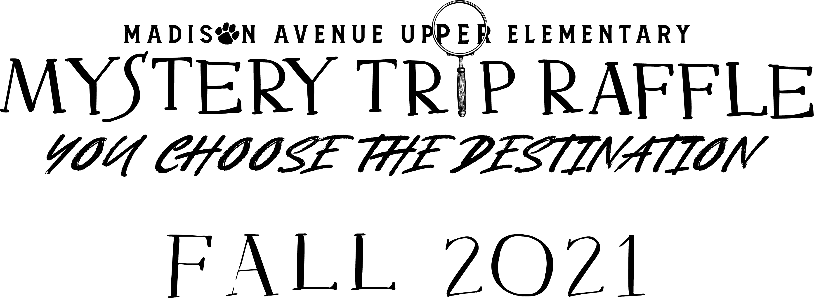 Request for Additional Raffle TicketsAdditional raffle tickets can be requested at any time during the sale dates. Please complete the form below and return to your teacher inside the original envelope you were given or email mauereffle@gmail.com.  PLEASE ONLY SEND MONEY AND RAFFLE TICKETS ON FRIDAY COLLECTION DATES. The number of raffle ticket stubs you submit on the designated Fridays should correlate with the amount of money you sent within.COLLECTION DATES: SEPTEMBER 3RD AND SEPTEMBER 1OTH    ----CUT HERE-------------------------------------------------------------------------------------------------------------------------Please send another booklet of raffle tickets home with my child:Child’s Name: ______________________________________________Homeroom Teacher: _________________________________________Grade: ____________________________________________________----CUT HERE-------------------------------------------------------------------------------------------------------------------------Please send another booklet of raffle tickets home with my child:Child’s Name: ______________________________________________Homeroom Teacher: _________________________________________Grade: ____________________________________________________----CUT HERE-------------------------------------------------------------------------------------------------------------------------Please send another booklet of raffle tickets home with my child:Child’s Name: ______________________________________________Homeroom Teacher: _________________________________________Grade: ____________________________________________________